Рисование«Праздничный салют»Цель: Дать первоначальное представление о Великой Отечественной войне и ветеранах, доступные их пониманию представления о государственных праздниках.Задачи:Учить рисовать салют выбранным способом (приёмом ритмичного «примакивания», тычка, печатью и др.). Развивать у детей эстетическое восприятие, чувство цвета, ритма, композиции, Воспитывать чувства патриотизма, уважения к ветеранам.- 9 мая наша страна и весь народ отмечают самый главный праздник – День Победы в Великой Отечественной Войне.  Много лет назад русский народ победил врага, который напал на нашу Родину. Вот послушай стихотворениеЧто такое День Победы?
Это утренний парад:
Едут танки и ракеты,
Марширует строй солдат.Что такое День Победы?
Это праздничный салют:
Фейерверк взлетает в небо,
Рассыпаясь там и тут.Что такое День Победы?
Это песни за столом,
Это речи и беседы,
Это дедушкин альбом.Это фрукты и конфеты,
Это запахи весны…
Что такое День Победы –
Это значит – нет войны! 	Какой праздник отмечает наша страна 9 мая? Это День Победы, победы в Великой Отечественной войне. В этой войне погибло много солдат и мирных жителей. Но многие вернулись домой с войны героями. Сейчас еще живы те, кто воевал в той страшной войне. Когда была война,  они были молодыми, а теперь они старенькие, больные и их с каждым годом становится всё меньше и меньше. Их называют Ветеранами Великой Отечественной войны. В день Победы ветераны надевают ордена, военные награды и отправляются на парад, чтобы встретиться со своими фронтовыми друзьями и вспомнить,  как они воевали.Люди дарят ветеранам цветы. Участники войны, люди младшего возраста и дети возлагают венки и цветы к военным памятникам. Вечером, когда стемнеет, начинается салют в честь Победы. Если 9 мая увидишь человека с орденами, то подойди и поздравь  его с праздником, скажи ему «спасибо» за то, что он защитил нашу Родину от врагов. Ветеранам будет очень приятно, что мы помним их подвиг, благодаря которому, мы сейчас живем под мирным небом в нашей стране.- Давай тоже поблагодарим наших ветеранов за победу. Мы нарисуем для них красивый плакат. Рисовать мы будем салют, потому что салют — это знак победы и знак мирного неба над головой.- А что же такое салют? Посмотри на картинки.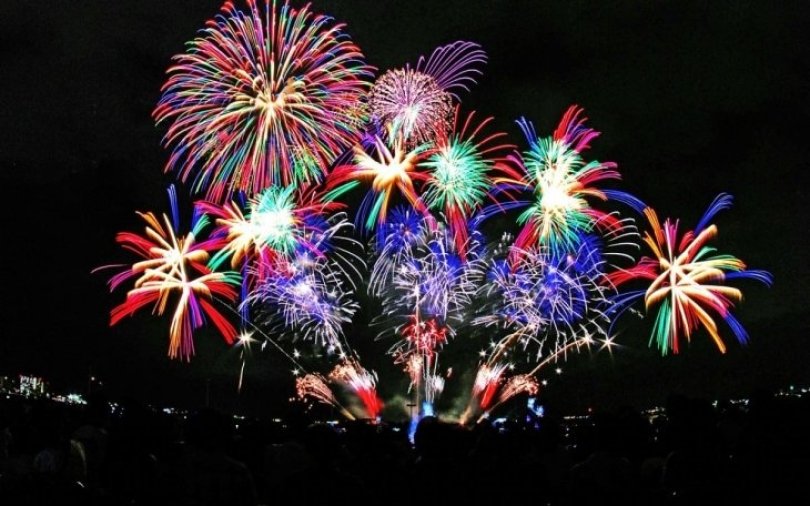 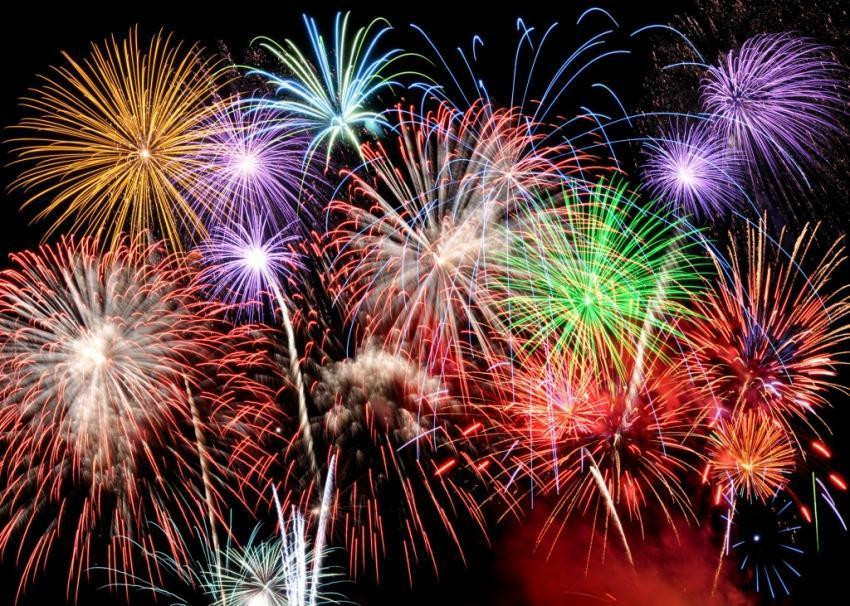 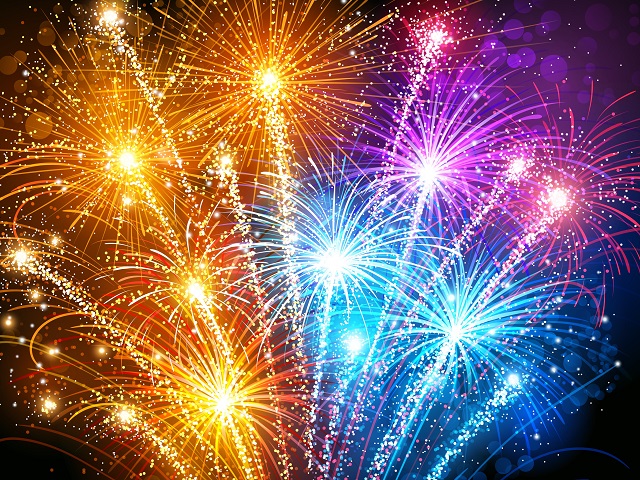 - Это цветные огоньки. В ночном небе.- Какого цвета бывает салют?- Красного, синего, жёлтого, зеленого. - А какой он?- Расскажи, какой салют?- Красивый, разноцветный, сверкающий.Вдруг из чёрной темнотыВ небе выросли кусты.А на них-то голубые,Пунцовые, золотыеРаспускаются цветыНебывалой красоты.И все улицы под нимиТоже стали голубыми,Пунцовыми, золотыми,Разноцветными.-  Рисовать будем кисточками (ватными палочками, печатками или др.) Но сначала давай немного разомнёмся. Слушай меня внимательно и повторяй за мной.Физкультминутка.«Салют»Вокруг все было тихо.Встать прямо, руки опустить,И вдруг - салют! Салют!Подмять руки вверх.Ракеты в небе вспыхнулиРаскрыть пальчики веером, помахать руками над головой влево-вправо.И там, и тут!Над площадью, над крышами,Присесть, встать, руки с раскрытыми пальчиками поднять вверх (2—Зраза) .Над праздничной МосквойВзвивается все вышеОгней фонтан живой.На улицу, на улицуЛегкий бег на месте.Все радостно бегут,Кричат: «Ура! »,Поднять руки вверх, крикнуть «Ура.Любуются на праздничный салют!Раскрыть пальчики веером, помахать руками над головой влево-вправо.- Молодец! А теперь начинаем рисовать.Предложите ребёнку  заготовку плаката с линиями салюта (или он сам может  нарисовать его карандашами или фломастерами), и с помошью красок нарисовать огоньки, выбранным вами способом (примакиванием, тычком, оттиском поролона или губкой или др., как позволит вам ваша фантазия).Вдохновения, вам и успехов в совместном сотворчестве!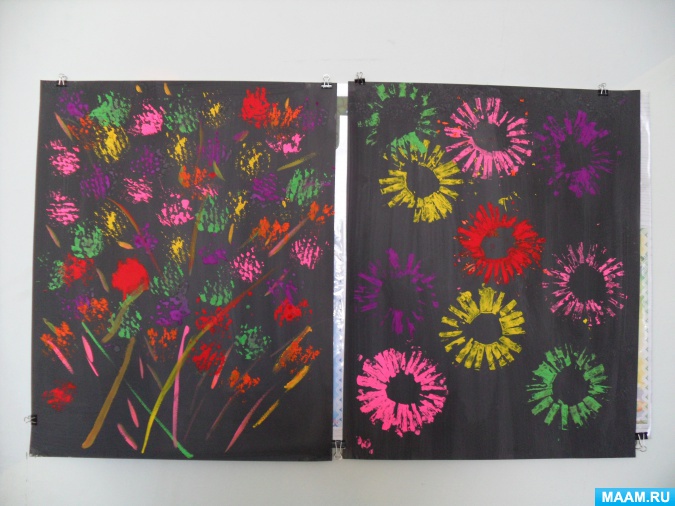 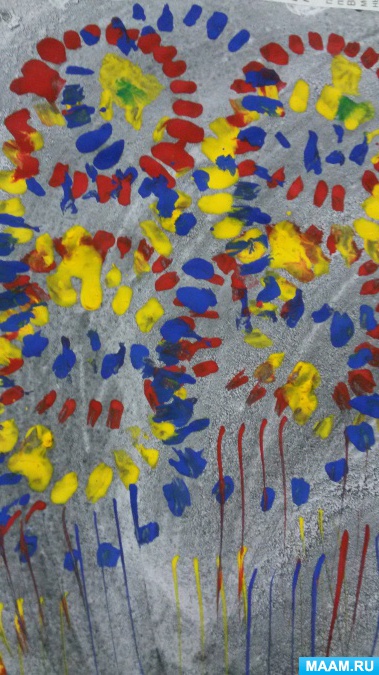 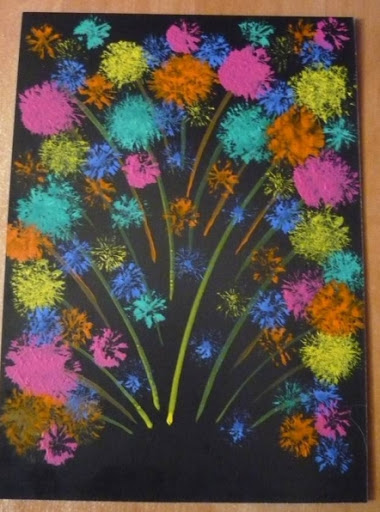 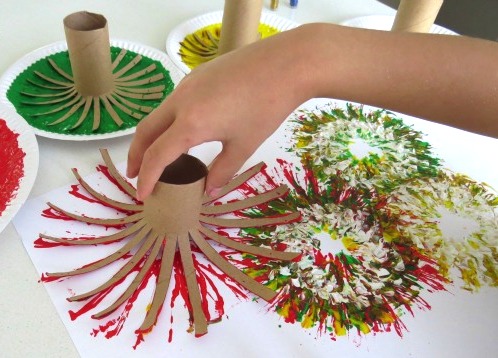 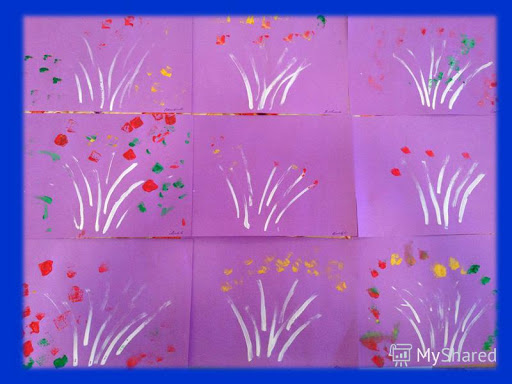 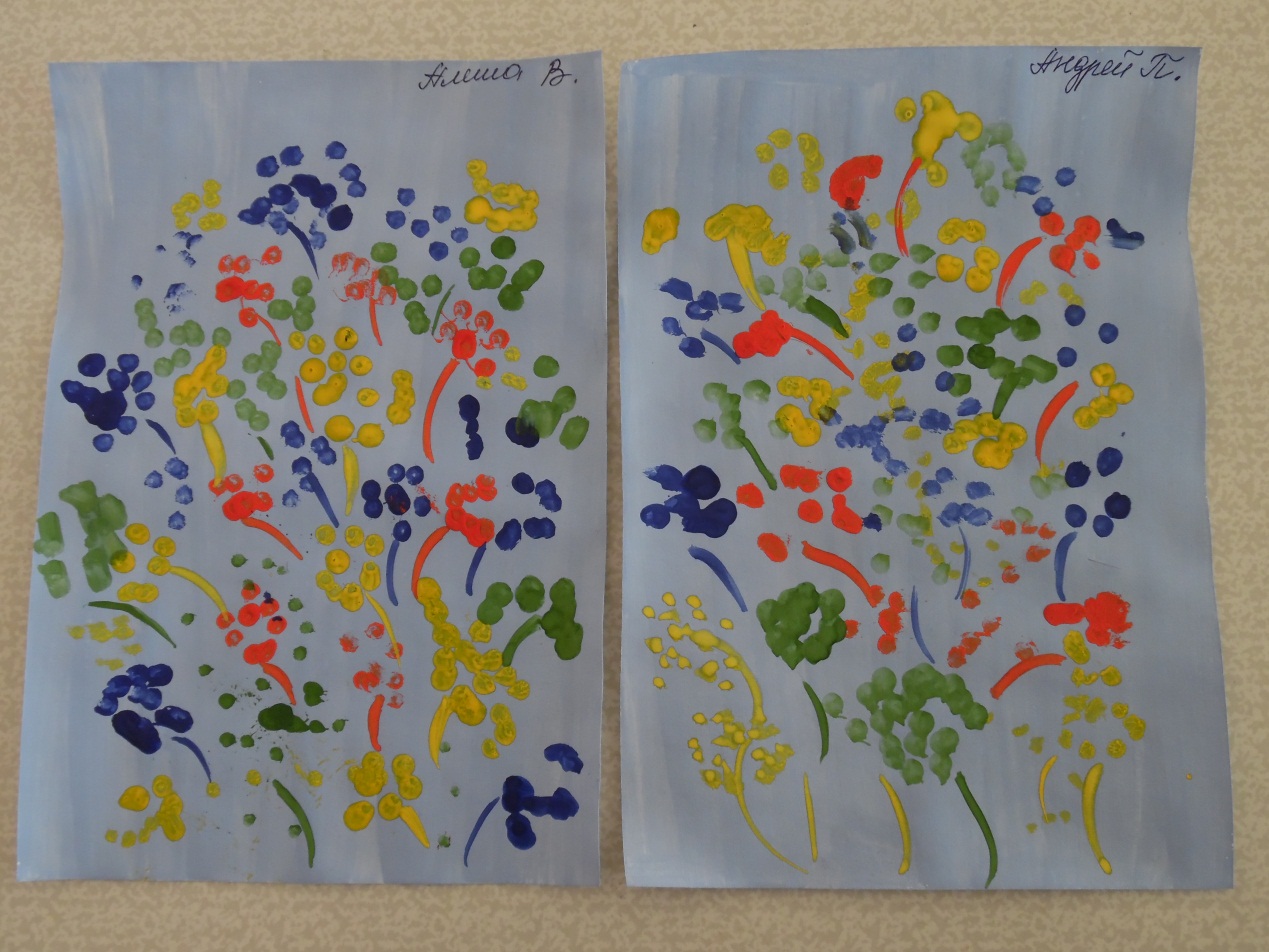 